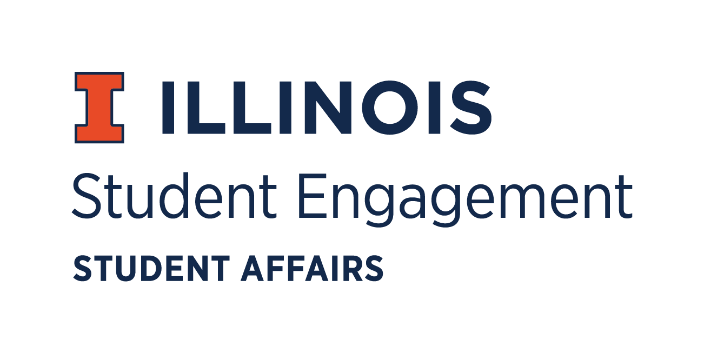 Student Organization 
Resource FeeSORF MeetingThursday September 10, 2020 at 5:00PMMicrosoft TeamsHigh-Low-HighCall to Order5:12PMRoll Call	Present		Jimmy Song, ChairpersonAlex Wang, Undergraduate Board MemberAdam Peterson, Undergraduate Board MemberMichael Isaacson, Undergraduate Board MemberZachary Becker, Undergraduate Board MemberHannah Valdiviejas, Graduate Board MemberJasmine Cuasay, SecretaryNick Fink, Program Advisor, Coordinator of Student EngagementAlex Suñé, Associate Director, Student Success & EngagementAbsentOmer Mirza, Vice ChairpersonNico Perez, TreasurerBilal Shahid, Undergraduate Board MemberOld Business Election:Hannah Valdiviejas4-0-1Review Standards:What can be funded with Operations funding that matches the referenda statement?Operations Funding → Service Funding, emphasis on serviceDefine service (vs. program)Leadership development, opportunities useful to the student bodyProgram is a one-time affair; service implies extended over a periodMake ‘service’ nuanced in reference to operations Cap amount for each item fundedNote: value or contributed amount will count as University property?≥$1,000+ = University property → tracking up to SORFDifficulty tracking items/ equipmentViolations lead to revoking of fundsInventory as a requirement as good standing RSOs?Is this SORF’s responsibility?Get rid of permanent equipment, insert suppliesMust be used in the confines of the semesterExpendableStill, RSOs may have a need for permanent equipment that is not rentableSmall percentage of orgs that receive large amounts of funding for their equipmentProjects would still be fundedConsider: is this item necessary for a project or for the function of the org?Only fund items that are supplies for a projectRemove advertisement and technology?Should SORF be funding for marketing tools?Software/ licensing feesInclude travel to service fundingFunds are funneled to RSO and RSO funnels to student/ member of organizationProgramming/ Project/ Event fundingSeparate projects from the categoryProjects FundingConsider how the project will benefit the campus community (100%) if not, 50%Financial cap → <$1000Single items used within school year for projects that address need for organizationRegistration feesDistinction is per individual (will also fund groups)Justifiable for SORF to fund individual’s fees?For a leadership conference, can’t count how many members in attendance however knowledge gained benefits campus communityFunding a service an organization providesDirect funding to RSOs → tighter guidelinesDiscuss repercussions of not reconciling within the 30-day timeframe.Note: Operations (service?), projects and program funding maximum allocationDiscuss timeline for funding periods.New BusinessHow/where to hold meetings?SORF meetings must be marketed and open for all to attendZoom to Facebook live like ISG?SORF Application Questions: what information should be asked for each type of funding?Marketing and Sharing new standardsViewpoint Neutrality Agreements“Office” Hour PlanAdjournment7:06PM